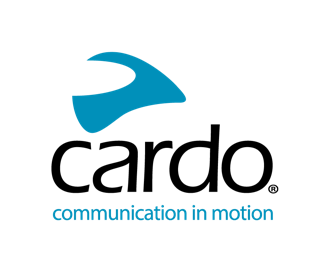 Cardo Systems công bố tính năng ghi âm liên lạc nội bộ mới, cho phép người lái ghi lại liên tục các hành trình tràn đầy cảm xúc chỉ bằng một nút nhấnCardo Systems, công ty dẫn đầu thị trường toàn cầuvề hệ thống liên lạc không dây dành cho các tay đuathể thao, hôm nay đã giới thiệu tính  năng ghi âmgiọng nói hoàn toàn mới, cho phép các tay đua PACKTALK  EDGE, NEO và CUSTOM (với Gói Bạch Kim) dễ dàng ghi và lưu âm thanh liên lạc nội bộ. Tính năng này được cung cấp chỉ bằng một nút nhấn thông qua ứng dụng di động Cardo Connect và bản cập nhật phần mềm 7.0 mới nhất của nó. Khả năng ghi lại liền mạch các cuộc trò chuyện Giao tiếp lưới động (DMC) và chia sẻ những câu chuyện và cuộc trò chuyện ly kỳ là một bản cập nhật thay đổi cuộc chơi khác từ Cardo, khi công ty tiếp tục nâng cao tiêu chuẩn và kết nối những người lái xe với nhau thông qua trải nghiệm đi xe chung. Bản cập nhật mới chỉ có sẵn với DMC thế hệ 2, bao gồm các mẫu PACKTALK EDGE, NEO và CUSTOM (với Gói Bạch Kim). Giờ đây, người lái có thể ghi lại bất kỳ cuộc trò chuyện DMC nào, kể cả những cuộc trò chuyện với thiết bị PACKTALK thế hệ đầu tiên (ví dụ: Bold và Black) và kết nối điện thoại bắc cầu. Người lái có thể chỉ cần bật ghi âm giọng nói và Liên lạc nội bộ bằng cách nhấn nút 'micrô' trên màn hình chính của Cardo Connect và tự động nhận bản ghi đã lưu trực tiếp trên điện thoại của họ.Dan Emodi, Giám đốc Tiếp thị của Cardo Systems cho biết: “Cung cấp các giải pháp để nâng cao trải nghiệm lái xe là mục tiêu số một của chúng tôi tại Cardo . “ Với bản cập nhật này, chúng tôi đang đi đầu trongcông nghệ tiên tiến, cung cấp một nền tảng đơn giản và liền mạch để ghi và lưu trữ âm thanh trực tiếp trên điện thoại di động của người lái. Tất cả chỉ bằng một nút nhấn.” Tải xuống ứng dụng Cardo Connect. Trên màn hình chính, chạm vào nút ghi âm giọng nói. Cấp quyền cho ứng dụng để ghi lại âm thanh. Nhấn vào biểu tượng micrô để bắt đầu ghi âm. Tạm dừng và tiếp tục trong khi ghi có sẵn Dừng ghi âm bằng cách nhấn vào nút lưu. Bản ghi sẽ được lưu vào bộ nhớ điện thoại của bạn với một tên mặc định. Bắt đầu một bản ghi mới? Nhấn lại vào biểu tượng micrô và bắt đầu ghi âm.Cách sử dụng tính năng ghi âm giọng nói:Để biết thêm thông tin hoặc để xem phạm vi mô hình Hệ thống Cardo đầy đủ, hãy truy cập www.cardosystems.com .Giới thiệu về hệ thống CardoCardo Systems cung cấp các thiết bị liên lạc tiên tiế và dịch vụ ứng dụng cho các môn thể thao và những người đam mê hoạt động ngoài trời. Các thiết bị và dịch vụ của Cardo thúc đẩy sự an toàn của người lá và cho phép người lái xe mô tô, người lái xe địa hình và những người thích phiêu lưu giữ kết nối với điện thoại, âm nhạc của họ và với nhau. Cardo đã ra mắt tai nghe liên lạc nội bộ không dây dựa trên Bluetooth dành cho xe máy đầu tiên trên thế giới vào năm 2004 và chịu trách nhiệm cho hầu hết các đổi mới của ngành kể từ đó. Điều này bao gồm việc giới thiệu hệ thống liên lạc nội bộ hỗ trợ lưới đầu tiên, hệ thống âmthanh cao cấp đầu tiên của JBL và thiết bị hỗ trợ giọng nói đầu tiên, trừ một số ít. Các sản phẩm của Cardo được bán tại hơn 100 quốc gia và là thiết bị liên lạc hàng đầu thế giới dành cho các nhóm đang hoạt động.